(190)RU(111)36497    -   Самый долгоживущий (47лет) ТЗ  Мордовии!ФЕДЕРАЛЬНАЯ СЛУЖБА
ПО ИНТЕЛЛЕКТУАЛЬНОЙ СОБСТВЕННОСТИТоварные знаки, знаки обслуживания(540)



(732) Имя правообладателя:
Акционерное общество "Электровыпрямитель" Мордовия респ. (RU) 

(511) Классы МКТУ и перечень товаров и/или услуг: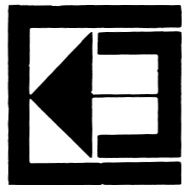 07 - силовые кремниевые вентили.09 - выпрямительные и преобразовательные агрегаты, выпрямительные блоки, зарядные устройства.Извещения об изменениях, относящихся к регистрации товарного знакаИзменение наименования, фамилии, имени, отчества правообладателя 
(771) Имя прежнего правообладателя:
Саранский завод "Электровыпрямитель" 
(732) Имя правообладателя:
"Акционерное общество "Электровыпрямитель", Саранск 
Опубликовано: 25.10.1995 Продление срока действия регистрации товарного знака 
(732) Имя правообладателя:
АО "Электровыпрямитель", Саранск (RU) 
(186) Дата, до которой продлен срок действия регистрации: 22.02.2008 
Опубликовано: 12.12.1998 Продление срока действия регистрации товарного знака 
(732) Правообладатель:
Открытое акционерное общество "Электровыпрямитель", 430001, Республика Мордовия, г. Саранск, ул. Пролетарская, д.126 (RU) 
(186) Дата, до которой продлен срок действия регистрации: 22.02.2018 
(580) Дата внесения изменений в Госреестр ТЗ: 22.11.2007 
Опубликовано: 25.12.2007 Изменение наименования, фамилии, имени, отчества правообладателя и/или места нахождения или места жительства 

(771) Прежнее наименование/имя правообладателя:
Акционерное общество "Электровыпрямитель", Мордовская ССР, г.Саранск (RU) 

(732) Правообладатель:
Открытое акционерное общество "Электровыпрямитель", 430001, Республика Мордовия, г.Саранск, ул. Пролетарская, д.126 (RU) 

(580) Дата внесения изменений в Госреестр ТЗ: 22.11.2007 

Опубликовано: 25.12.2007